Dividend in respect of the year ended [COMPANY’S YEAR END DATE] payable to shareholders registered at the close of business on [DATE OF PAYMENT].Shareholder: [SHAREHOLDER’S NAME]Keep this voucher, it will be accepted by HM Revenue & Customs as evidence of a dividend payment. Signed By: Director: John Doedividend tax voucher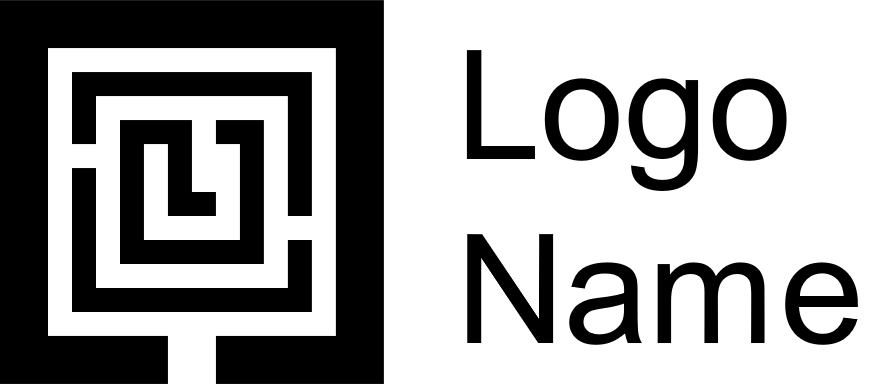 SHAREHOLDERNo. of ordinary sharessharesdividend rateDividend Payable